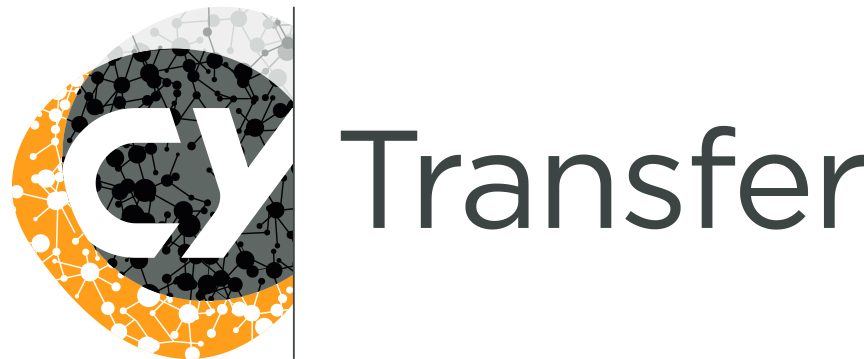 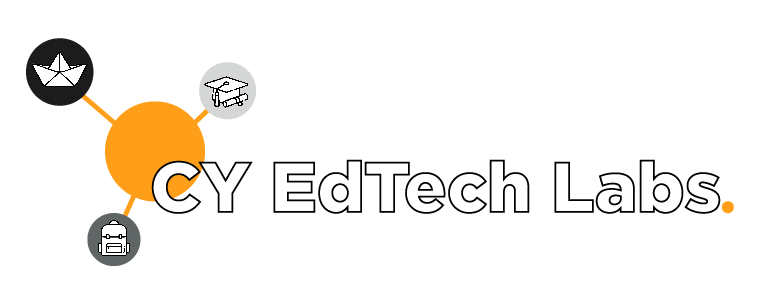 DOSSIER DE CANDIDATURE 
AU PROGRAMME CY EDTECH LABSPromotion #4 - SEPTEMBRE 2024Dossier à retourner par mail (isabelle.hoefkens@cyu.fr) accompagné : d'un CV de.s personne.s qui suivront la formation d’une photo de.s personne.s qui suivront la formation*de 2 photos du produit/prototype EdTech concerné (si possible) en .png*du logo de l’entreprise en .svg ou .png en HD*d’une petite vidéo sous le format « Mon produit en 180s » réalisée avec une application de type Loom (app gratuite) afin de voir le participant ainsi qu’une présentation de son produit en arrière-plan* au plus tard avant le 12 mai 2024 minuit
   La trame de ce dossier vous est donnée à titre indicatif, vous êtes libre de présenter le projet comme vous le souhaitez à partir du moment où l’ensemble des éléments demandés sont présents dans votre candidature.‬‬‬‬   Vous pouvez nous faire parvenir tout autre document (présentation du projet, de l’équipe, etc.) que vous jugerez utiles pour l’appréciation de votre candidature.‬ ‬‬*Ces éléments sont susceptibles d’être utilisés avec accord préalable de votre part dans le cadre d’outils de communication et de mise en avant de vos solutions si vous êtes sélectionnés pour le programme.	Identification de l’entrepriseRaison sociale de l’entreprise : SIRET : Adresse : Code NAF : Nombre de salariés : Date de création : Description de l’activité et des produits : Catégorie dans le cadre de l’AAP :
  ETI-PME 
  Start-up 
  Intrapreneuriat 
  Étudiant entrepreneurBénéficiez-vous déjà d’un accompagnement à la création d’entreprise ? Si oui lequel ? : Identification de la personne qui suivra le programmeNom : Prénom : Date de naissance : Rôle dans l’entreprise : Mail : Téléphone : Merci de joindre un CV mentionnant les diplômes et le parcours professionnelDescription du projet I : état des lieuxNom du projet : Niveau de maturité de projet : 
  Concept 
  Prototype 
  Beta 
  Commercialisation engagéeAvez-vous testé votre projet auprès des utilisateurs ?   Oui   NonSi oui :- Quel type de produit avez-vous testé ?   Application   Objet   Autres, précisez : - Quelle était la volumétrie du test ?  Inférieur à 50  50-100  100-300  Plus de 300- Quelles étaient les conditions de tests ?   En situation de laboratoire  En situation réelleAvez-vous obtenu un ou des financements pour le développement de ce produit ? Si oui, lesquels ? : Décrivez l’avancement du projet (prochaines étapes/échéances) : Description du projet II : objectifs, besoins et attentesPrésentez brièvement votre projet/activité/produit/service en abordant notamment les points suivants :Quel.s secteur.s lui corresponde.ent ? 
  Formation
  Enseignement supérieur
  École de base (K12) A quel(s) besoin(s) répond-t-il ? : Quels sont les fonctionnalités de votre produit/service ? : Quel est l'utilisateur type de votre produit/service ? : Quel est l’aspect innovant de votre proposition ? : Quels sont vos objectifs prioritaires ? : Quels sont vos principaux besoins ? : Quels sont vos objectifs de développement ?  Développement et commercialisation 
  Développement de compétences et de connaissances Si développement en termes de compétences et de connaissances, sur quel référentiel ou programme scolaire ? Qu’attendez-vous du programme, en quoi peut-il vous aider à atteindre vos objectifs ? : Caractéristiques et environnement du projet (SWOT)Points forts du projet : quel est votre avantage concurrentiel ? Quelles sont vos différences vis-à-vis de la concurrence ? Quelles sont vos compétences et/ou expertises au service du projet ? : Points faibles du projet : de quelles compétences et/ou expertises manquez-vous pour ce projet ? Quels seraient vos désavantages sur vos concurrents ? : Opportunités (contexte) : sur quelles tendances surfez-vous ? Quels marchés pourraient s'ouvrir potentiellement à votre projet ? Quels comportements évoluent dans le sens de votre projet ? : Menaces (contexte) : est-ce que votre concurrence est de plus en plus importante ? Y a-t-il des choses que vos concurrents font et pas vous ? : Le programme d’accélération CY EDTECH LABSDécrivez pourquoi vous souhaitez intégrer le programme. Quelles sont vos attentes ? Quel verrou technologique souhaitez-vous lever ? Quel défi souhaitez-vous relever ?...